LETNA PRIPRAVA ZA OBVEZNI IZBIRNI PREDMET NEMŠČINA I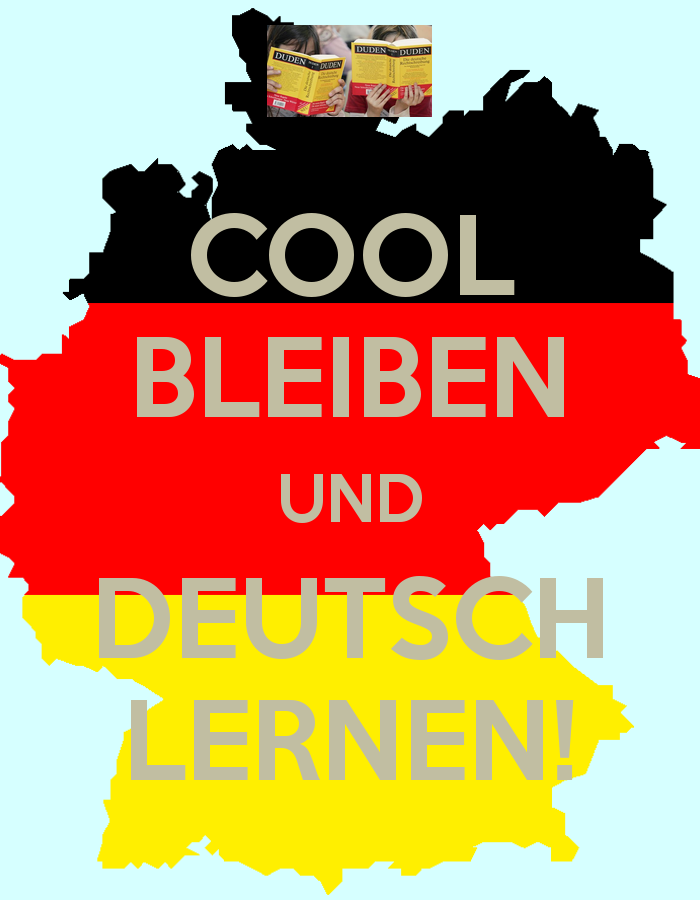    Razred: 7.	Šolsko leto: RAZPOREDITEV UČNIH UR pri pouku nemščine:Legenda:    NU – nerazporejene ure (preverjanje in utrjevanje znanja, ustno ocenjevanje znanja,)PPZ  – pisni preizkusi znanjaGN – govorni nastopiDIDAKTIČNO–METODIČNI KONCEPT pri pouku nemščine:UČNA SREDSTVA IN PRIPOMOČKI:Prima Band 1 - učbenik, delovni zvezek, priročnik za učitelje, CD, DVD;CD predvajalnik, grafoskop, slikovni material, interaktivna tabla, LCD projektor, učni listi, ...;UČNE OBLIKE:frontalna, individualna, delo v parih, delo v skupinah, projektno delo;UČNE METODE:razlaga, predstavitev, opazovanje, zaznavanje, viharjenje možganov, prikazovanje, delo s slikami, fotografijami in zemljevidi, delo z besedilom, razgovor, debata, ...;DEŽELOZNANSTVO:spoznavanje zgodovinskih, geografskih in kulturnih značilnosti nemško govorečih dežel;MEDPREDMETNE POVEZAVE:slovenščina in angleščina;glasbena umetnost in likovna umetnost;geografija in zgodovina;računalništvo in informatika;domovinska in državljanska kultura in etika;PREVERJANJE IN OCENJEVANJE ZNANJA pri pouku nemščine:Preverjanje in ocenjevanje znanja poteka po veljavnem Pravilniku o preverjanju in ocenjevanju znanja ter napredovanju učencev v OŠ. 1. Učni cilji in standardi znanjaučni cilji in standardi znanja so natančneje opredeljeni v letni pripravi;učni cilje in standarde znanja, ki so opredeljeni v učnem načrtu predmeta in letni pripravi, učitelj predstavi učencem, in sicer sproti za posamezni tematski sklop.2. Kriteriji ocenjevanja znanjaPri kriterijih ocenjevanja učitelj: upošteva splošna merila ocenjevanja za nemščino;natančno opredeli standarde, ki jih bo ocenjeval glede na izbrane oblike ocenjevanja;upošteva merilno lestvico (pretvorba doseženega % točk v oceno od 1 do 5); opisni kriteriji za ustno in pisno ocenjevanje znanja pri nemščiniNEZADOSTNO (1) Učenec ne obvlada minimalnih standardov znanja niti z vidika poznavanja niti razumevanja (v ožjem smislu). Ne odgovarja ali napačno odgovarja, ne razume zahtev kljub pomoči in dodatnim vprašanjem. Se zelo slabo izraža, dela napake, ki otežujejo razumevanje tako v ustni kot pisni komunikaciji. Ne pokaže zadovoljive ravni uporabe jezika, ga ni mogoče razumeti ter tudi sam ne razume sogovornika. ZADOSTNO (2) Učenec obvlada minimalne standarde znanja ter jih udejanja z vidika poznavanja in razumevanja. Komunicira slabše in z napakami v slovničnih strukturah, izrazju in besedišču, pisna komunikacija je okorna, sposoben je vsaj delno razumeti enostavnejša besedila, pokaže še zadovoljivo raven uporabe jezika, pri tem dela precej napak. Tako govorna kot pisna komunikacija zadovoljujeta temeljno izhodišče – učenca je, čeprav lahko stežka, mogoče razumeti pri komunikaciji, sam pa vsaj delno tudi razume sogovornika. Učenec ima težave pri izbiri besed. Besedišče je pomanjkljivo, zaznati je skromno uporabo besed. Ima težave pri predstavljanju svoje vloge. Besede ponavlja za učiteljem. S težavo tvori povedi.	DOBRO (3) Učenec v celoti obvlada minimalne standarde znanja in večino ostalih ter jih udejanja z vidika poznavanja, razumevanja in uporabe znanja. Komunicira primerno, vendar z napakami v slovničnih strukturah, izrazju in besedišču, pisna komunikacija je okornejša, sposoben je vsaj delno razumeti besedila, pokaže dobro raven uporabe jezika, pri tem ne dela večjih napak. Tvorba stavkov je občasno nepravilna. Povedi so krajše, preproste. Uporabi večino besed pridobljenih v učnem procesu, besedišče se ponavlja, vendar redkeje. Ustrezno vključuje besede v krajše povedi. V govoru in izgovorjavi se pojavljajo napake, premori, vendar je besedilo še vedno razumljivo. Intonacija je občasno neustrezna, dialog pa ne pritegne vseh poslušalcev. Občasno išče pomoč, ker se ne znajde v situaciji. Večinoma se odziva le na sogovornikove spodbude. PRAV DOBRO (4) Učenec podrobno obvlada predpisane standarde znanja (minimalne in ostale) ter jih udejanja z vidika poznavanja, razumevanja, uporabe in katerega od višjih miselnih procesov. Primerna stopnja komunikacije, pisna komunikacija je razmeroma koherentna, sposoben je v večjem delu razumeti zahtevnejša besedila, pokaže visoko raven uporabe jezika, pri tem ne dela večjih napak. Tvorba stavkov je vezana na učno snov. Je dokaj pravilna, možne so manjše napake. Struktur, ki niso vezane na učno snov, učenec ne uporablja. Učenec ustrezno izbere besedišče glede na temo. Le-to je raznoliko, pridobljeno v učnem procesu. Izbor besed je večinoma ustrezen. Besede ustrezno vključuje v povedi, se ne ponavlja. Govori tekoče, sledi naučenim vzorcem, misli in čustva izraža jasno. Dobro povezuje misli, pravilno reagira glede na vlogo. Besede izgovarja pravilno, upošteva intonacijo. Pomoč je potrebna le mestoma. Pripomore k poteku pogovora, potrebuje pa več sogovornikovih spodbud. ODLIČNO (5) Učenec podrobno obvlada predpisane standarde znanja (minimalne in ostale) ter jih udejanja z vidika poznavanja, razumevanja, uporabe znanja in višjih miselnih procesov (analiza, sinteza in vrednotenje). Popolnoma primerna stopnja komunikacije z občasno zahtevnejšo uporabo slovničnih in besedilnih struktur, pisna komunikacija je koherentna, sposoben je razumeti zahtevnejša besedila, pokaže visoko raven uporabe jezika. Dopuščamo manjše napake v strukturah, ki jih učenec še ne more obvladati. Ustrezno izbere besedišče glede na temo. Ima bogat besedni zaklad.opisni kriteriji za govorni nastop pri nemščiniSplošni kriteriji, ki veljajo za pisno ocenjevanje znanja iz nemščine90 %  -  odlično (5)					78 %  -  prav dobro (4)					63 %  -  dobro (3)   					50 %  -  zadostno (2)Seznanitev s kriterijiUčenci so s kriteriji ocenjevanja ustno in pisno seznanjeni pri uvodni uri na začetku šolskega leta ter pred, med in po preverjanju in ocenjevanju znanja; kriterije ocenjevanja v pisni obliki učenec prilepi v zvezek, učitelj pa jih obesi na pano v učilnici.3.  Načini preverjanja in ocenjevanja znanjasprotno preverjanje znanjaustno preverjanje poteka vsako šolsko uro; opazujemo učenčevo jezikovno aktivnost med učnimi dejavnostmi, to je pri delu v dvojicah in skupinah, pa tudi pri individualnih dejavnostih; preverjamo slušno in bralno razumevanje ter sposobnost govornega sporočanja; opazuje in preverja lahko učitelj ali pa učenci in učitelj, učitelj lahko napravi zapis v svojo dokumentacijo;ob koncu prvih treh zaključenih lekcij pet šolskih ur namenimo ponavljanju in preverjanju obravnavanih učnih vsebin (kleine Pause);preverjamo pisne izdelke, kot so razglednice, krajši pisni sestavki, pisma, projekti – plakati;preverjamo domače naloge;ocenjevanje znanjav vsakem ocenjevalnem obdobju pišejo učenci en pisni preizkus znanja, obseg snovi, tipi nalog in kriteriji ocenjevanja so znani vnaprej; učitelj predhodno preverja znanje s sprotnim preverjanjem znanja (ustno, pisno) in pisnim preverjanjem, ki se izvede vsaj en teden pred napovedanim pisnim preizkusom; ocenjujemo tudi učenčevo govorno sporočanje; vsak učenec je vsaj enkrat v tekočem šolskem letu ustno vprašan, ocenjujemo pa tudi govorne nastope (enega v tekočem šolskem letu); ocenjujemo lahko tudi slušno in bralno razumevanje;zaključna ocena je sestavljena iz vseh ocen, ki jih učenec pridobi v šolskem letu ter odraža celostno znanje glede na  zastavljene cilje predmeta, učenčev napredek in odnos do predmeta, ki se kaže tudi v sodelovanju pri rednem pouku in opravljanju dogovorjenih obveznosti pri predmetu.4. Roki ocenjevanja znanjaučitelj naredi razpored pisnih preizkusov znanja za celotno šolsko leto; razpored pisnih preizkusov je objavljen v e-zbornici (za učence) in e-asistentu (za starše);ustno ocenjevanje ni vnaprej napovedano.5. Ukrepi v izjemnih situacijah pri ocenjevanju znanja v primeru kršitev pri pisnem ocenjevanju znanja (kakršno koli sodelovanje s sošolci, obračanje po razredu, pogovor), je učenec enkrat ustno opozorjen; v primeru ponovne kršitve ali uporabe nedovoljenih pripomočkov se vsem vpletenim pisni preizkus odvzame in oceni z nezadostno oceno (0 %);če učenec odda prazen pisni preizkus, učitelj takšno nalogo ovrednoti z nezadostno oceno (0 %);učenci so po končanem pisnem ocenjevanju znanja nalogo dolžni oddati učitelju; učitelj vsakokrat preveri, ali so pisni preizkus znanja oddali vsi učenci; če se izkaže, da ga učenec ni oddal, je ocenjen z nezadostno oceno (0 %);učenec ne more odkloniti ustnega ocenjevanja, če to poteka skladno s Pravilnikom o preverjanju in ocenjevanju znanja ter napredovanju učencev v OŠ ; če zavrne ustno ocenjevanje znanja, mu učitelj zastavi predvidena vprašanja, če učenec nanje ne odgovarja, je zaradi tega ocenjen z nezadostno oceno;če učenec ne naredi izdelka, projektnega dela, ne opravi nastopa ali druge dejavnosti v dogovorjenem roku, se to oceni z nezadostno oceno (0 %).STANDARDI ZNANJA PO TEMATSKIH SKLOPIHMINIMALNI STANDARDI ZNANJA PO TEMATSKIH SKLOPIHUČNI SKLOP1. OCENJEVALNO OBDOBJE (september – januar)2. OCENJEVALNO OBDOBJE (februar - junij)Uvodna ura11. lekcija: KENNENLERNEN7 + 1 NU2. lekcija: MEINE KLASSE12 + 2 NU3. lekcija: TIERE12 + 1 NUPonovitveni sklop: KLEINE PAUSE54. lekcija: MEIN SCHULTAG9 + 1 NUZaključna ura1Deželoznanstvo2Aktualizacija pouka42Preverjanje in ocenjevanje znanjaPPZ (4)PPZ (4), GN (2)Skupaj ur: 703139odlično  (5)Učenec samostojno, brez pomoči učitelja opisuje, pripoveduje,odgovarja in zastavlja vprašanja. Učenec uporablja raznovrsten in bogat besedni zaklad (lahko tudi besedišče, ki ga ni spoznal v okviru pouka).Govor je tekoč, brez zatikanja, izgovorjava je brezhibna. Oblikovati zna zložene povedi in popolnoma pravilno uporablja slovnične strukture. Napake so zelo redke.Njegov nastop je sproščen.prav dobro (4)Učenec samostojno, brez pomoči učitelja opisuje, pripoveduje, odgovarja in zastavlja vprašanja. Učenec uporablja bogat besedni zaklad (lahko tudi besede, ki se jih ni učil pri pouku). Učenec se tu in tam sicer zmoti, vendar pa sporočilo ostaja jasno in razumljivo. Govor je tekoč, tu in tam se pojavljajo težave pri izgovorjavi. Oblikovati zna zložene povedi in pravilno, brez večjih napak uporablja slovnične strukture. Nastop je sproščen.dobro (3)Učenec samostojno opisuje, pripoveduje, odgovarja in zastavlja vprašanja. Včasih potrebuje učiteljevo pomoč.Uporablja besedišče, ki se ga je naučil v šoli.Govor je v glavnem tekoč, občasno se mu zatika, pa tudi izgovorjava ni vedno pravilna, vendar pa sporočilo ostaja jasno in razumljivo. Povedi, ki jih oblikuje, so v glavnem enostavne, težave pa ima  pri rabi slovničnih struktur. -         Nastop je še kar sproščen.zadostno (2)Učenec pri opisovanju, pripovedovanju in komuniciranju potrebuje učiteljevo pomoč.Besedni zaklad je skromen, zato so odgovori velikokrat le na ravni besede.Govor je zatikajoč.Tudi izgovorjava ni natančna, zato sporočilo ni jasno in je težko razumljivo.Slovnične strukture uporablja v veliki večini nepravilno, nastop pa je zelo nesproščen.nezadostno (1)Učenec kljub pomoči učitelja ne zna opisovati, pripovedovati, odgovarjati in zastavljati vprašanj. Komunikacija ostaja na ravni besed. Velikokrat so odgovori neverbalni ali v materinščini. Tudi izgovorjava besed je napačna, slovnične strukture pa so zanj neznanka. Sporočilo je popolnoma nerazumljivo in nejasno.Št.urTEMATSKI SKLOPI,  VSEBINE IN SLOVNIČNE STRUKTURETEMATSKI SKLOPI,  VSEBINE IN SLOVNIČNE STRUKTUREUČNI CILJIJEZIKOVNE SPRETNOSTIOPOMBE7Kennenlernen(1. lekcija)Kennenlernen(1. lekcija)Vsebine:PozdraviSamopredstavitevOsebna izkaznicaTikanje in vikanjeNemška abeceda in črkovanjeDeželoznanstvo (mesta in pozdravi v nemško govorečih deželah)Slovnične strukture:Osebni zaimki v 1. sklonuGlagoli heißen, sein, kommen, wohnen in mögen v 1. in 2. os. ednine ter 3. os. množine (vikalna oblika)W-vprašanja)učenci znajo pozdraviti in se posloviti;znajo se predstaviti in vprašati drugo osebo po osnovnih osebnih podatkih;znajo vprašati in govoriti o počutju;poznajo razliko med tikanjem in vikanjem;znajo tvoriti W-vprašanja;znajo izpolniti obrazec z osebnimi podatki;znajo spregati in uporabljati glagole heißen, sein, mögen, kommen, wohnen v 1. in 2. os. ednine ter 3. os. množine (vikalna oblika)poznajo nemško abecedo in znajo črkovati;znajo povedati, kaj imajo radi;vedo, katere so nemško govoreče dežele in poznajo večja mesta v njih;BRALNO RAZUMEVANJE -  razumejo elektronski pogovor;-  razumejo dialoge;-  razumejo pesem Guten Tag, wie geht’s?; SLUŠNO RAZUMEVANJE-  poslušajo in razumejo učiteljeva navodila, razlago, vprašanja in nanje ustrezno reagirajo;-  razlikujejo glasove, intonacijo in izgovorjavo;-  poslušajo kratke dialoge;-  poslušajo nemško abecedo;-  poslušajo pesem Guten Tag, wie geht’s?;GOVORJENJE-  igrajo kratke dialoge;-  se predstavijo in sprašujejo po osebnih podatkih;-  črkujejo besede;PISANJE-  izpolnijo obrazec;-  napišejo kratko besedilo o sebi;-  napišejo elektronski pogovor;1Ura je namenjena ponavljanju, preverjanju in ocenjevanju znanja Ura je namenjena ponavljanju, preverjanju in ocenjevanju znanja Ura je namenjena ponavljanju, preverjanju in ocenjevanju znanja Ura je namenjena ponavljanju, preverjanju in ocenjevanju znanja Ura je namenjena ponavljanju, preverjanju in ocenjevanju znanja Št.urTEMATSKI SKLOPI,  VSEBINE IN SLOVNIČNE STRUKTURETEMATSKI SKLOPI,  VSEBINE IN SLOVNIČNE STRUKTUREUČNI CILJIJEZIKOVNE SPRETNOSTIOPOMBE12Meine Klasse(2. lekcija)Meine Klasse(2. lekcija)Vsebine:Moji prijatelji, moja šolaŠtevilke 1 - 1000Telefonske številke in elektronski nasloviOpis oseb in stvariŠolske potrebščine in šolski predmetiSlovnične strukture:Osebni zaimki v 1. sklonuGlagoli heißen, sein mögen, spielen, machen, hassen, wohnen in kommenDoločni člen der, die, das v 1. sklonuNedoločni člen ein, eine, ein v 1. sklonuSvojilna zaimka mein, dein v 1. sklonuučenci usvojijo besedišče;znajo šteti 1 - 1000;znajo povedati telefonske številke in elektronske naslove in po njih vprašati;znajo opisati osebo / stvar;znajo uporabljati osebne in svojilna  zaimka mein, dein v 1. sklonu;znajo spregati glagole heißen, sein, mögen, spielen, machen, hassen, wohnen in kommen v vseh oblikah;znajo povedati, katere šolske predmete imajo radi in katerih ne;znajo uporabljati določni in nedoločni člen v 1. sklonu;BRALNO RAZUMEVANJE -  razumejo kratka besedila; SLUŠNO RAZUMEVANJE-  poslušajo in razumejo učiteljeva navodila, razlago, vprašanja in nanje ustrezno reagirajo;-  razlikujejo glasove, intonacijo in izgovorjavo;-  poslušajo dialoge;-  poslušajo pesem Der Zahlen-Rap;GOVORJENJE-  predstavijo svoje prijatelje;-  opišejo osebo / stvar-  izgovarjajo  telefonske številke in elektronske naslove;-  govorijo o šolskih predmetih;-  igrajo kratke dialoge;PISANJE-  opišejo svoje prijatelje;-  opišejo šolske potrebščine;2Uri sta namenjeni ponavljanju, preverjanju in ocenjevanju znanja Uri sta namenjeni ponavljanju, preverjanju in ocenjevanju znanja Uri sta namenjeni ponavljanju, preverjanju in ocenjevanju znanja Uri sta namenjeni ponavljanju, preverjanju in ocenjevanju znanja Uri sta namenjeni ponavljanju, preverjanju in ocenjevanju znanja Št.urTEMATSKI SKLOPI,  VSEBINE IN SLOVNIČNE STRUKTURETEMATSKI SKLOPI,  VSEBINE IN SLOVNIČNE STRUKTUREUČNI CILJIJEZIKOVNE SPRETNOSTIOPOMBE12Tiere(3. lekcija)Tiere(3. lekcija)Vsebine:Živali Barve Deželoznanstvo (živali v Nemčiji)Slovnične strukture:Glagol habenJa/Nein - vprašanjaW - vprašanjaDoločni in nedoločni člen v 4. sklonuDoločni členi in osebni zaimkiMnožina učenci usvojijo besedišče;znajo opisati žival;znajo narediti intervju na temo  živali;znajo uporabljati določni in nedoločni člen v 4. sklonu;poznajo barve;znajo spregati in uporabljati glagol haben;znajo tvoriti Ja/Nein – vprašanja;znajo tvoriti W – vprašanja;znajo povedati, katere šolske predmete imajo radi in katerih ne;znajo uporabljati množinske oblike samostalnikov;znajo nadomestiti določni člen z ustreznim os. zaimkom;BRALNO RAZUMEVANJE -  razumejo kratka besedila o živalih;-  razumejo besedilo Haustiere in Deutschland;SLUŠNO RAZUMEVANJE-  poslušajo in razumejo učiteljeva navodila, razlago, vprašanja in nanje ustrezno reagirajo;-  razlikujejo glasove, intonacijo in izgovorjavo;-  poslušajo dialoge;GOVORJENJE-  opišejo žival;-  naredijo intervju;PISANJE-  opišejo žival;1Ura je namenjena ponavljanju, preverjanju in ocenjevanju znanja Ura je namenjena ponavljanju, preverjanju in ocenjevanju znanja Ura je namenjena ponavljanju, preverjanju in ocenjevanju znanja Ura je namenjena ponavljanju, preverjanju in ocenjevanju znanja Ura je namenjena ponavljanju, preverjanju in ocenjevanju znanja Št.urTEMATSKI SKLOPI,  VSEBINE IN SLOVNIČNE STRUKTURETEMATSKI SKLOPI,  VSEBINE IN SLOVNIČNE STRUKTUREUČNI CILJIJEZIKOVNE SPRETNOSTIOPOMBE9Mein Schultag(4. lekcija)Mein Schultag(4. lekcija)Vsebine:Ura Deli dnevaDnevi v tednuUrnikMoj šolski dan Deželoznanstvo (nemški šolski sistem)Slovnične strukture:Prislovna določila časaBesedni vrstni red v nemškem povednem stavkuPredlogi um, bis, von…bisučenci usvojijo besedišče;znajo povedati in vprašati, koliko je ura na uraden in neuraden način;znajo uporabljati prislovna določila časa;znajo uporabljati predloge um, von…bis;znajo opisati svoj šolski dan;znajo opisati šolski urnik;znajo povedati, katere šolske predmete imajo radi in katerih ne;poznajo nekaj osnovnih dejstev o nemškem šolskem sistemu;BRALNO RAZUMEVANJE -  razumejo dialoge;-  razumejo elektronsko pismo;-  razumejo pesem Müde;-  razumejo urnik; SLUŠNO RAZUMEVANJE-  poslušajo in razumejo učiteljeva navodila, razlago, vprašanja in nanje ustrezno reagirajo;-  razlikujejo glasove, intonacijo in izgovorjavo;-  poslušajo koliko je ura;-  poslušajo pesem  Müde;-  poslušajo dialoge;GOVORJENJE-  opišejo svoj potek dneva;-  sprašujejo  in odgovarjajo o poteku šolskega dneva;PISANJE-  opišejo svoj šolski dan;1Ura je namenjena ponavljanju, preverjanju in ocenjevanju znanja Ura je namenjena ponavljanju, preverjanju in ocenjevanju znanja Ura je namenjena ponavljanju, preverjanju in ocenjevanju znanja Ura je namenjena ponavljanju, preverjanju in ocenjevanju znanja Ura je namenjena ponavljanju, preverjanju in ocenjevanju znanja TEMATSKI SKLOPMINIMALNI STANDARDI1.lekcija: KENNENLERNENučenec usvoji besedišče;zna pozdraviti in se posloviti;zna se na kratko predstaviti in vprašati drugo osebo po osnovnih osebnih podatkih (ime, priimek, kraj bivanja, država);zna vprašati in govoriti o počutju;pozna razliko med tikanjem in vikanjem in zna uporabljati obe obliki;zna izpolniti obrazec z osebnimi podatki;zna spregati glagole heißen, sein, mögen, kommen, wohnen v 1. in 2. os. ednine ter 3. os. množine (vikalna oblika) in jih uporabiti v povedih;pozna nemško abecedo in zna črkovati;ve, katere so nemško govoreče dežele in pozna večja mesta v njih;razume vsebino kratkih dialogov in besedil in jo zna s pomočjo vprašanj povzeti;zna tvoriti kratke dialoge;izgovorjava besed je kljub naglasu razumljiva;2. lekcija: MEINE KLASSEučenec usvoji besedišče;zna šteti 1 - 1000;zna povedati telefonsko številko in elektronski naslov in po tem vprašati;zna opisati osebo / stvar;pozna osebne zaimke v 1. sklonu in jih zna uporabljati;pozna svojilna  zaimka mein, dein v 1. sklonu in zna uporabljati moško in žensko obliko;zna spregati glagole heißen, sein, mögen, spielen, machen, hassen, wohnen in kommen v vseh oblikah in jih zna uporabiti v povedih;pozna določni in nedoločni člen in ju zna uporabljati;razume vsebino dialogov in kratkih besedil in jo zna s pomočjo vprašanj povzeti;zna tvoriti kratke dialoge;izgovorjava besed je kljub naglasu razumljiva;3. lekcija: TIEREučenec usvoji besedišče;zna opisati žival;zna narediti intervju na temo živali;zna sklanjati določni in nedoločni člen v 4. sklonu in ju uporabljati v povedih;pozna barve;zna spregati glagol haben in ga uporabljati v povedih;zna tvoriti Ja/Nein – vprašanja;zna tvoriti W – vprašanja;zna povedati, katere šolske predmete ima rad in katerih ne;pozna množinske oblike samostalnikov;zna nadomestiti določni člen z ustreznim os. zaimkom;razume vsebino dialogov in kratkih besedil in jo zna s pomočjo vprašanj povzeti;zna tvoriti kratke dialoge;izgovorjava besed je kljub naglasu razumljiva;4. lekcija: MEIN SCHULTAGučenec usvoji besedišče;zna povedati in vprašati, koliko je ura na uraden in neuraden način;pozna predloge um, von…bis in jih zna uporabiti v povedih;zna opisati svoj šolski dan in šolski urnik;zna povedati, katere šolske predmete ima rad in katerih ne;pozna prislovna določila časa in jih zna uporabiti v povedih;pozna osnovna dejstva o nemškem šolskem sistemu;razume vsebino dialogov in kratkih besedil in jo zna s pomočjo vprašanj povzeti;zna tvoriti kratke dialoge;izgovorjava besed je kljub naglasu razumljiva;TEMATSKI SKLOPMINIMALNI STANDARDI1.lekcija: KENNENLERNENučenec usvoji osnovno besedišče;zna pozdraviti in se posloviti;zna se na kratko predstaviti in vprašati drugo osebo po osnovnih osebnih podatkih (ime, priimek, kraj bivanja, država);zna vprašati in govoriti o počutju;pozna razliko med tikanjem in vikanjem;zna izpolniti obrazec z osebnimi podatki;zna spregati glagole heißen, sein, mögen, kommen, wohnen v 1. in 2. os. ednine ter 3. os. množine (vikalna oblika), vendar ima težave pri njihovi uporabi v povedih;pozna nemško abecedo in zna črkovati;razume vsebino kratkih dialogov in besedil s preprostim besediščem;zna tvoriti kratke dialoge, vendar se pri tem pojavljajo pogoste slovnične napake, ki otežujejo razumevanje;ima težave pri izgovarjavi, kar otežuje samo razumevanje;2. lekcija: MEINE KLASSEučenec usvoji osnovno besedišče;zna šteti 1 - 1000;zna povedati telefonsko številko in po njej vprašati;zna opisati osebo / stvar, vendar pri tem uporablja osnovno, preprosto besedišče, slovnične napake so pogoste, kar otežuje razumevanje;pozna osebne zaimke v 1. sklonu, vendar ima težave pri njihovi uporabi v povedih;pozna svojilna  zaimka mein, dein v 1. sklonu, vendar ima težave pri razlikovanju moške in ženske oblike;zna spregati glagole heißen, sein, mögen, spielen, machen, hassen, wohnen in kommen v vseh oblikah, vendar ima težave pri njihovi uporabi v povedih;pozna določni in nedoločni člen, vendar ima težave pri razlikovanju med njima;razume vsebino dialogov in kratkih besedil s preprostim besediščem;zna tvoriti kratke dialoge, vendar se pri tem pojavljajo pogoste slovnične napake, ki otežujejo razumevanje;ima težave pri izgovarjavi, kar otežuje samo razumevanje;3. lekcija: TIEREučenec usvoji osnovno besedišče;zna opisati žival, vendar pri tem uporablja osnovno, preprosto besedišče, slovnične napake so pogoste, kar otežuje razumevanje;zna sklanjati določni in nedoločni člen v 4. sklonu, vendar ima težave pri njuni uporabi v povedih;pozna osnovne barve;zna spregati glagol haben, vendar ima težave pri njegovi uporabi v povedih;zna tvoriti Ja/Nein – vprašanja, vendar ima pri tem težave in potrebuje dodatno pomoč;zna tvoriti osnovna W – vprašanja;zna povedati, katere šolske predmete ima rad in katerih ne;pozna le nekaj množinskih oblik samostalnikov;zna nadomestiti določni člen z ustreznim os. zaimkom;razume vsebino dialogov in kratkih besedil s preprostim besediščem;zna tvoriti kratke dialoge, vendar se pri tem pojavljajo pogoste slovnične napake, ki otežujejo razumevanje;ima težave pri izgovarjavi, kar otežuje samo razumevanje;4. lekcija: MEIN SCHULTAGučenec usvoji osnovno besedišče;zna povedati in vprašati, koliko je ura na uraden in neuraden način;pozna predloge um, von…bis, vendar ima težave pri njihovi uporabi v povedih;zna opisati svoj šolski dan, vendar pri tem uporablja osnovno, preprosto besedišče, slovnične napake so pogoste, kar otežuje razumevanje;zna povedati, katere šolske predmete ima rad in katerih ne;pozna prislovna določila časa, vendar ima težave pri njihovi uporabi v povedih;razume vsebino dialogov in kratkih besedil s preprostim besediščem;zna tvoriti kratke dialoge, vendar se pri tem pojavljajo pogoste slovnične napake, ki otežujejo razumevanje;ima težave pri izgovarjavi, kar otežuje samo razumevanje;